　　　　　　　　　　　　　　　　　　　　　　　　　　　　　　　令和２年９月吉日　PTA会員の皆様日進中学校PTA会長　　　田村　淳志研修委員長　　　松村　綾野秋の研修会のお知らせ～オンライン「簡単に作れるマスク講座」～初秋の候、ますますご健勝のこととお慶び申し上げます。日頃より、PTA活動にご協力いただきありがとうございます。このたび研修委員会では、新型コロナウイルス感染症予防対策のため、オンラインによる研修会を開催させていただきます。今年度は「簡単に作れるマスク講座＊マスクマナー」です。新型コロナウイルス感染症拡大防止のため、新しい生活様式が始まり、今ではマスク装着は日常生活の一部になっています。第2波も心配ですね。「もっと快適なマスクはないかな」「またマスクが品切れになってしまうかも…」などマスクに関してのストレスを感じている方もいらっしゃると思います。少しでも快適に装着できるように、おすすめの生地をご紹介し、中学生の皆さんも一緒に作れるように、なるべく簡単に作れるマスク講座になっています。また、正しいマスクの装着等についてもご紹介しますので、ぜひお子様とご一緒に観ていただきたいです。記アクセス方法　　日進市立小中学校総合ポータルサイト→日進中学校→ＰＴＡからのお知らせ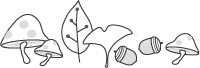 